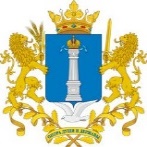 Генеральной прокуратурой Российской Федерации организован Международный конкурс социальной антикоррупционной рекламы «Вместе против коррупции!» для лиц от 14 до 35 лет включительно (далее - Конкурс). Приём работ (антикоррупционных плакатов и роликов) осуществляется на сайте www.anticorruption.life до 01.10.2023. Там же размещены правила проведения Конкурса. Подведение итогов Конкурса планируется приурочить к Международному дню борьбы с коррупцией.В связи с изложенным, с целью привлечения к участию в Конкурсе максимального числа представителей молодёжи (физических лиц и (или) творческих коллективов), просим указанную информацию разместить на Вашем сайте, официальных сайтах подведомственных организаций и учреждений, довести её до сотрудников и иных заинтересованных лиц, а также принять иные организационных и информационные меры в пределах компетенции по распространению соответствующих анонсирующих материалов.Начальник управления по реализации единой государственной политики в области противодействия коррупции, профилактике коррупционных и иных правонарушений администрации ГубернатораУльяновской области - Уполномоченный по противодействию коррупции в Ульяновской области	С.Г.Яшнова [МЕСТО ДЛЯ ПОДПИСИ]Сергеева Ольга Евгеньевна58-93-23ПРАВИТЕЛЬСТВО УЛЬЯНОВСКОЙ ОБЛАСТИСоборная пл., д. 1, г. Ульяновск, 432017, тел./факс (8422) 58-93-43; e-mail: mail@ulgov.ru, http://www.ulgov.ruПРАВИТЕЛЬСТВО УЛЬЯНОВСКОЙ ОБЛАСТИСоборная пл., д. 1, г. Ульяновск, 432017, тел./факс (8422) 58-93-43; e-mail: mail@ulgov.ru, http://www.ulgov.ruПРАВИТЕЛЬСТВО УЛЬЯНОВСКОЙ ОБЛАСТИСоборная пл., д. 1, г. Ульяновск, 432017, тел./факс (8422) 58-93-43; e-mail: mail@ulgov.ru, http://www.ulgov.ruПРАВИТЕЛЬСТВО УЛЬЯНОВСКОЙ ОБЛАСТИСоборная пл., д. 1, г. Ульяновск, 432017, тел./факс (8422) 58-93-43; e-mail: mail@ulgov.ru, http://www.ulgov.ruПРАВИТЕЛЬСТВО УЛЬЯНОВСКОЙ ОБЛАСТИСоборная пл., д. 1, г. Ульяновск, 432017, тел./факс (8422) 58-93-43; e-mail: mail@ulgov.ru, http://www.ulgov.ruПРАВИТЕЛЬСТВО УЛЬЯНОВСКОЙ ОБЛАСТИСоборная пл., д. 1, г. Ульяновск, 432017, тел./факс (8422) 58-93-43; e-mail: mail@ulgov.ru, http://www.ulgov.ru[МЕСТО ДЛЯ ШТАМПА][МЕСТО ДЛЯ ШТАМПА][МЕСТО ДЛЯ ШТАМПА][МЕСТО ДЛЯ ШТАМПА]На №отИсполнительным органам Ульяновской областиИсполнительным органам Ульяновской областиО проведении международного конкурса «Вместе против коррупции!»О проведении международного конкурса «Вместе против коррупции!»О проведении международного конкурса «Вместе против коррупции!»О проведении международного конкурса «Вместе против коррупции!»Исполнительным органам Ульяновской области